Heather Cain Corban 672 Crescent Road Murfreesboro, TN 37128 615-479-9832 heather.corban@mtsu.edu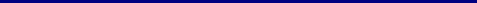 LICENSE Tennessee Professional License #000247552 Endorsement: 415 Biology 7-12 Expires August 31, 2027 EDUCATION Middle Tennessee State University, Murfreesboro, TN: Master of Science in Teaching, Biology major, May 2004 Middle Tennessee State University, Murfreesboro, TN: Bachelor of Science, Biology major, Chemistry minor, May 1997 Vassar College, Poughkeepsie, NY: Coursework, 1992-1993 EMPLOYMENT 2017-present Master Teacher, Middle Tennessee State University, Murfreesboro, TN		Teaching MTeach courses including:MSE 1010 Step 1: Inquiry Approaches to TeachingYOED 3520 Knowing and Learning in Science and MathematicsYOED 3550 Classroom Interactions in Mathematics and ScienceYOED 4400 Residency II		Taught Biology course			BIOL 3000 Life Science for Elementary Teachers2016 -present AP Reader, Educational Testing Service, Princeton, NJRead and score essays on the Advanced Placement Biology Exam Hired for the 2016 Exam Re-hired for the 2017 and 2018 Exams2011-2017 	Biology Teacher, Central Magnet School, Murfreesboro, TNTeaching Advanced Placement Biology, Advanced Placement Environmental Science, Advanced Honors Biology, and Honors Biology Tennis Coach 2011-2013 Science Olympiad Sponsor and Coach 2013-20162007-2011 	Coordinated School Health Supervisor, Rutherford County Boardof Education, Murfreesboro, TN Collaborated with school system faculty, staff and community partners to provide health programs for Rutherford County Students. Maintained budget expenditures. Wrote grants related to improving the health of students. Designed and implemented teacher trainings on health education and integrating physical activities in academic lessons. Supervised three employees 2004-2007 	Science Teacher, Wilson Central High School, Lebanon,TN Taught Advanced Placement Biology, Standard and Honors Biology, Nutrition Science, Life Science, Astronomy, and Geometry. 2002-2003 	Graduate Teaching Assistant, Middle Tennessee State University,1997-1998 	Murfreesboro, TN Taught introductory Biology laboratories:BIOL 1031 Exploring Life LabBIOL 1111 General Biology I LabBIOL 1121 General Biology II LabAWARDSAward, Claes Nobel Educator of Distinction Award, National Society of High School Scholars, May 2007 Leadership, Biotechnology Teacher-Leader, April 2006 Award, Educational Testing Service (ETS) Recognition of Excellence, Praxis Series Principles of Learning and Teaching 7-12 Test, January 2004 Award, ETS Recognition of Excellence, Praxis Biology Content Knowledge Test, November 2003 Award, Outstanding Graduate Teaching Assistant, Middle Tennessee State University (MTSU), Murfreesboro, TN, 2003 Scholarship, Outstanding Student in Biology, Chemistry, or Mathematics, MTSU, February 1996 Scholarship, MTSU McClary Biology Scholarship, May 1996 Grant, MTSU Undergraduate Research Grant, 1995 Scholarship, MTSU Outstanding Junior Biology Student Scholarship, 1994 GRANTS AND PROGRAMSBusiness Education Program Grant recipient, Biology Independent Research Projects, received a grant for materials to expand the individual research projects to the second AP Biology class, Fall 2015 MTSU/TRIAD GK12 program, partner teacher, worked with MTSU graduate students and AP Biology students on individual research projects, 2013-2015 Business Education Program Grant recipient, Protein electrophoresis, received a grant to purchase protein electrophoresis equipment, Fall 2012 Research Experiences for Teachers, Vanderbilt University, worked in a biomedical research lab in the summer and created curriculum for students to complement the experience, Summer 2012 Business Education Program Grant recipient, Do You See What I See – Exploring with a Digital Microscope, received a grant to purchase a digital microscope to use in the classroom, Fall 2011 SKILLS Computer skills: proficient in Microsoft Word, Excel, PowerPoint, Safari, Firefox, Google Chrome, Internet Explorer, Social Media, Windows ME/XP/NT/95/98/2000, Macintosh, Star Student, Information Now, and D2L RESEARCH 2004 Graduate research Effect of size on dominance of Bluegill sunfish 2005 StepMT Summer Research Program Solar Radio Astronomy REFERENCES References available on request 